目次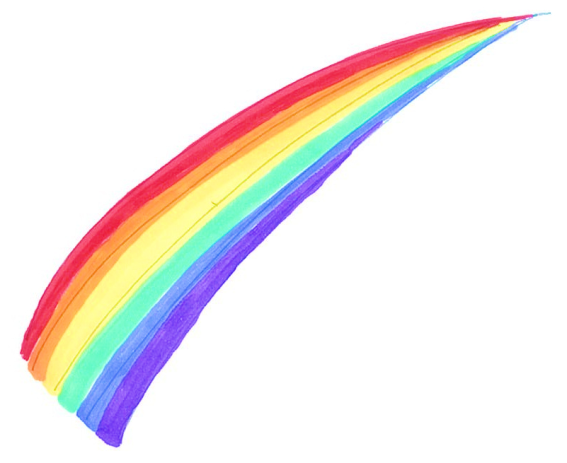 ✿はじめに✿✿基本情報✿Ⅰ-１　プロフィール　Ⅰ-２　写真・イラストなど　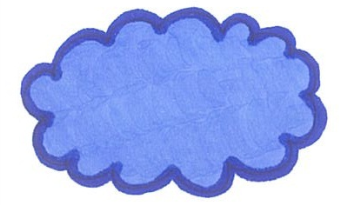 Ⅰ-３　医療についての記録Ⅰ-４　所属の記録Ⅰ-５　健診の記録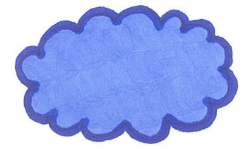 Ⅰ-６　福祉の記録Ⅰ-７　産まれた時の様子　　✿今のわたし　成長の記録✿＜乳幼児期＞　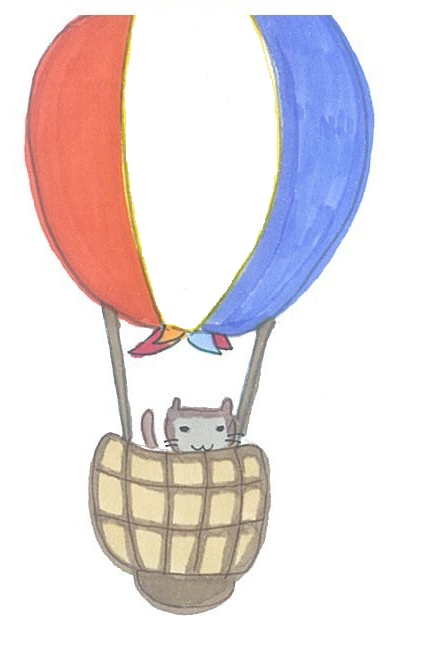 Ⅱ-１　お子さんのこと　　　　Ⅱ-２　コミュニケーションのこと　　　　Ⅱ-３　生活のこと　　　　Ⅱ-４　通園先　　　　Ⅱ-５　こまった時の対応　　　＜学齢期＞　　　　Ⅲ-１　お子さんのこと　　　　Ⅲ-２　コミュニケーションのこと　　　　Ⅲ-３　生活のこと　　　　Ⅲ-４　学校のこと　　　　Ⅲ-５　こまった時の対応＜18歳以上＞　　　　Ⅳ-１　ご本人のこと　　　　Ⅳ-２　コミュニケーションのこと　　　　Ⅳ-３　生活のこと　　　　Ⅳ-４　学校のこと　　　　Ⅳ-５　就労のこと　　　　Ⅳ-６　こまった時の対応✿わたしの生活地図✿✿支援機関の方へ✿ ✿こんなときの相談窓口✿　✿区内の相談窓口一覧✿✿記入例✿✿ヒント集 ： 大人も子どもも！「できる」をつくる関わり方✿